MIÉRCOLES DE CENIZAEn este día realizaremos la presentación del Camino que vamos a realizar esta Cuaresma. Somos caminantes que guiados por la brújula de la Palabra, nuestro GPS, queremos prepararnos para vivir la Pascual al 100%.  El camino se encuentra sin color, y cada semana trabajaremos una etapa, dándole color  a lo caminado una vez superada, y avanzando con la Palabra en nuestro andar hacia la Pascua.   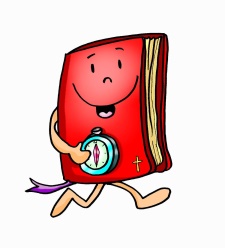 Realizamos y/o colocamos el camino en un lugar visible de nuestra obra social. Para poder empezar este camino de cuaresma podemos situar el dibujo de la palabra en la salida y trabajaremos una pequeña catequesis para trabajar el significado del miércoles de ceniza. 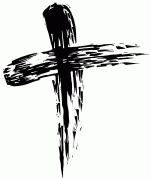 La Cuaresma se inicia con la celebración litúrgica del Miércoles de Ceniza. Miles de personas acuden a la Iglesia para recibir la ceniza en su frente, bien sea con la frase: “recuerda que eres polvo y en polvo te convertirás” o “conviértete y cree en el evangelio”. Los que nacimos y crecimos en ambientes de tradición católica, conocemos muy bien el sentido de la liturgia del miércoles de ceniza y del inicio de la Cuaresma. ¿Cómo podemos explicar como Vicencianos  el sentido de esta práctica en nuestros ambientes?Para poder explicar a las personas con quienes colaboramos y a quienes tenemos la dicha de servir, el sentido de las prácticas cuaresmales, podemos hacerlo de manera muy sencilla:Todas las personas necesitamos un tiempo para renovarnos física, emocional y espiritualmente. Si trabajásemos sin cesar, sin descansar un solo día, enfermaríamos y en poco tiempo moriríamos de inanición. Ningún ser humanos puede resistir con fuerte cargas emocionales y sentimientos de culpa por toda una vida.La Cuaresma es una práctica espiritual que tiene como meta alcanzar una vida mejor. Durante este tiempo privilegiado se nos invita a meditar la Palabra de Dios y muy especialmente el profeta Joel nos dice: “Volveos hacia mí de todo corazón. ¡Ayunad, gritad y llorad! ¡Volveos al Señor, nuestro Dios, y desgarraos el corazón en lugar de desgarraros la ropa! Porque el Señor es tierno y compasivo, paciente y todo amor.”Las prácticas externas durante este tiempo de nada nos servirán si  nuestro corazón no se abre a la gracia de Dios. Necesitamos pedirle mucho en estos día tener sus mismos sentimientos de humildad, de sencillez y de caridad para que nuestro corazón no se enfríe en el ambiente de mundanidad que nos envuelve y en las tribulaciones que nos acechan por todos lados.  En el inicio de esta Cuaresma volvamos nuestra mirada a la Virgen María, modelo supremo que nos muestra el camino para ir a Jesús.La dinámica consiste en explicar a las personas que atendemos la historia y significado del miércoles de ceniza, y luego proponerles un ejercicio de unir con flechas preguntas y respuestas.Historia y significado del Miércoles de CenizaAlrededor del siglo IV, la Iglesia fijó la duración de la Cuaresma en 40 días. En los siglos VI-VII cobró gran importancia el ayuno como práctica cuaresmal, presentándose un inconveniente: desde los orígenes nunca se ayunó en domingo por ser día de fiesta, la celebración del Día del Señor. ¿Cómo hacer entonces para respetar el domingo y, a la vez, tener cuarenta días efectivos de ayuno durante la cuaresma? Para resolver este asunto, en el siglo VII, se agregaron cuatro días más a la cuaresma, antes del primer domingo, estableciendo los cuarenta días de ayuno, para imitar el ayuno de Cristo en el desierto. (Si uno cuenta los días que van del Miércoles de Ceniza al Sábado Santo y le resta los seis domingos, le dará exactamente cuarenta).También en los primeros siglos de la Iglesia en Roma, existía la práctica de que los “penitentes” (grupo de pecadores que querían recibir la reconciliación al final de la Cuaresma, a las puertas de la Pascua), comenzaran su penitencia pública el primer día de la Cuaresma. Ellos eran salpicados de cenizas y obligados a mantenerse lejos hasta que se reconciliaran con la Iglesia el Jueves Santo o el jueves antes de la Pascua. Entonces, en el siglo XI, desaparecida ya la institución de los penitentes como grupo, viendo que el símbolo de la imposición de la ceniza al iniciar la Cuaresma era bueno, se empezó a realizar este rito para todos los cristianos, de modo que toda la comunidad se reconocía pecadora, dispuesta a emprender el camino de la conversión cuaresmal.Las cenizas usadas para la cruz que recibimos en la frente son obtenidas al quemar las palmas usadas en el Domingo de Ramos del año anterior. El gesto simbólico de la imposición de ceniza en la frente, se hace como respuesta a la Palabra de Dios que nos invita a la conversión, como inicio y entrada al ayuno cuaresmal y a la marcha de preparación para la Pascua. La Cuaresma empieza con ceniza y termina con el fuego, el agua y la luz de la Vigilia Pascual. Algo debe quemarse y destruirse en nosotros -el hombre viejo- para dar lugar a la novedad de la vida pascual de Cristo.Por eso cuando nos acerquemos a recibir las cenizas, meditemos muy bien en nuestro corazón las palabras que pronunciará el celebrante al imponérnoslas en forma de Cruz: “Arrepiéntete y cree en el Evangelio” (Cf Mc1,15) y “Acuérdate de que eres polvo y al polvo has de volver” (Cf Gén 3,19). Para que de verdad sea un signo y unas palabras que nos lleven a descubrir nuestra caducidad, nuestro deseo y necesidad de conversión y aceptación del Evangelio, y el deseo de recibir la novedad de vida que Cristo cada año quiere comunicarnos en la Pascua.ACTIVIDAD Para reconocer si verdaderamente hemos entendido cuál es sentido y significado del Miércoles de Ceniza, os proponemos este pequeño ejercicio. Se trata de unir con flechas las preguntas con las respuestas correctas.REFLEXIÓN DINÁMICA